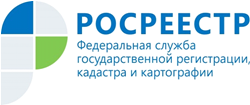 Управление Росреестра по Республике АдыгеяВ Росреестре разъяснили порядок приватизации арендуемых садовых участковПорядок приватизации арендуемых участков – еще один вопрос, который задают дачники через телеграм-бот @RosreestrDachaBot. Рассказываем о правилах и необходимых шагах.  Приватизация садовых, огородных и полевых участков, находящихся в аренде, стала возможной благодаря постановлению Правительства России от 9 апреля 2022 г. № 629. Ранее для оформления собственности в обязательном порядке проводились торги, сегодня достаточно соблюсти всего два правила: Участок для ведения личного подсобного хозяйства за границами населенного пункта, ведения садоводства или огородничества для собственных нужд должен быть предоставлен в аренду органами государственной власти или местного самоуправления. Арендатор не должен нарушать требования земельного законодательства. В заявлении о предоставлении участка без проведения торгов необходимо указать: ФИО, место жительства заявителя, реквизиты документа, удостоверяющего личность; кадастровый номер запрашиваемого земельного участка, основание предоставления участка (подпункт «а» пункта 1 постановления № 629); вид права, на котором заявитель желает приобрести земельный участок; цель использования земельного участка; почтовый адрес и (или) адрес электронной почты для связи с заявителем.  Документом, подтверждающим право на приобретение такого земельного участка, является действующий договор аренды. Заявление подается в орган, уполномоченный на предоставление такого участка, в том числе через МФЦ. Срок рассмотрения сокращен с 30 до 14 дней.   -------------------------------------Контакты для СМИ: (8772)56-02-4801_upr@rosreestr.ruwww.rosreestr.gov.ru385000, Майкоп, ул. Краснооктябрьская, д. 44